CURRICULUM VITAE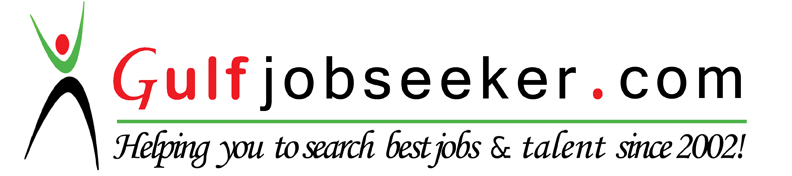 Whats app  Mobile:+971504753686 Gulfjobseeker.com CV No:1565292E-mail: gulfjobseeker@gmail.comFOR THE POST OF :( HOUSEKEEPING SUPERVISOR) An enthusiastic worker with determination and a proven ability to ensure that an organization operates efficiently and profitable Having a track record of maximizing customer satisfaction and profitability whilst maintain high standards of service and also present a positive and fashionable image of the organization. Looking forward a new and challengingProven analytical skills Strong Interpersonal skills Passion to provide excellent customer service Strong problem solving capability Desire to get the job done Strong negotiation and influencing skills Strong people motivator & Proven Self starter Ability to build, lead, coach and motivate a high performing team Good persuasive, influencing and relationship building skills Secondary School Certificate (2005-2006 from Mirpur Board Azad Kashmir Pakistan)Land surveyor certificate (Punjab board of technical education Lahore Pakistan 2008)Quantity surveyor One year certificate (International skill development council Lahore Pakistan February 2009-2010) COMPANY NAME: VERONA RESORT (SHARJAH UAE)	Work as a housekeeping supervisor from (December 2011 to December2014)COMPANY NAME: KETHEL,S RESTAURENT (ABU DHABI UAE)Working as a delivery boy in KETHEL,S Restaurant from December 18/12/2014 till to dateDate of birth			:		28/12/1988 Gander			:		Male Marital status 		:		UN Married Language known		: 		English, Hindi, Urdu 